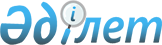 О некоторых вопросах административно-территориального устройства Мангистауского районаРешение Мангистауского областного маслихата от 8 декабря 2016 года № 6/73 и постановление акимата Мангистауской области от 8 декабря 2016 года № 367. Зарегистрировано Департаментом юстиции Мангистауской области 18 января 2017 года № 3257      Примечание РЦПИ.

      В тексте документа сохранена пунктуация и орфография оригинала.

       В соответствии с Законом Республики Казахстан от 8 декабря 1993 года "Об административно-территориальном устройстве Республики Казахстан" и учитывая мнение Мангистауского районного маслихата и акимата Мангистауского района, акимат области ПОСТАНОВЛЯЕТ и областной маслихат РЕШИЛ:

      1. Образовать сельский округ Актобе, включив в его состав территории села Уштаган, населенных пунктов Жарма, Сазды Мангистауского района.

      Определить административным центром сельского округа Актобе село Уштаган.

      2. Образовать сельский округ Онды, включив в его состав территории села Онды, населенных пунктов Беки, Баскудык Мангистауского района.

      Определить административным центром сельского округа Онды село Онды.

      3. Образовать сельский округ Шайыр, включив в его состав территории села Шайыр, населенных пунктов Тиген, Тасмурын Мангистауского района.

      Определить административным центром сельского округа Шайыр село Шайыр.

      4. Преобразовать сельский округ Жынгылды Мангистауского района в село Жынгылды.

      Сноска. В пункт 4 внесены изменения на государственном языке, текст на русском языке не меняется в соответствии с решением Мангистауского областного маслихата от 23.02.2017 № 7/100 и постановлением акимата Мангистауской области от 23.02.2017 № 41 (вводится в действие по истечении десяти календарных дней после дня его первого официального опубликования).

      5. Установить границы сельского округа Тущикудык Мангистауского района в пределах села Тущикудык и населенного пункта Киякты. 

      Изменить наименование сельского округа Тущикудык на государственном языке на "Тұщықұдық ауылдық округі".

      6. Установить границы сельского округа Сайотес Мангистауского района в пределах села Сайотес и населенного пункта Боздак.

      Изменить наименование сельского округа Сайотес на государственном языке на "Сайөтес ауылдық округі".

      7. Изменить наименования сел Жармыш, Шетпе Мангистауского района на государственном языке на "Жармыш ауылы" и "Шетпе ауылы".

      8. Преобразовать сельский округ Акшымырау Мангистауского района в село Акшымырау.

      Сноска. В пункт 8 внесены изменения на государственном языке, текст на русском языке не меняется в соответствии с решением Мангистауского областного маслихата от 23.02.2017 № 7/100 и постановлением акимата Мангистауской области от 23.02.2017 № 41 (вводится в действие по истечении десяти календарных дней после дня его первого официального опубликования).

      9. Преобразовать сельский округ Кызан Мангистауского района в село Кызан.

      Сноска. В пункт 9 внесены изменения на государственном языке, текст на русском языке не меняется в соответствии с решением Мангистауского областного маслихата от 23.02.2017 № 7/100 и постановлением акимата Мангистауской области от 23.02.2017 № 41 (вводится в действие по истечении десяти календарных дней после дня его первого официального опубликования).

      10. Руководителю аппарата Мангистауского областного маслихата обеспечить государственную регистрацию настоящего постановления и решения в органах юстиции, его официальное опубликование в информационно-правовой системе "Әділет" и в средствах массовой информации.

      11. Контроль за исполнением настоящего постановления и решения возложить на заместителя акима области Ильмуханбетову Ш.Л.

      12. Настоящее постановление и решение вступает в силу со дня государственной регистрации в органах юстиции и вводится в действие по истечении десяти календарных дней после дня его первого официального опубликования.


					© 2012. РГП на ПХВ «Институт законодательства и правовой информации Республики Казахстан» Министерства юстиции Республики Казахстан
				
      Аким области 

А. Айдарбаев

      Председатель сессии

О. Казахбаев

      Секретарь областного маслихата

Б. Жусупов
